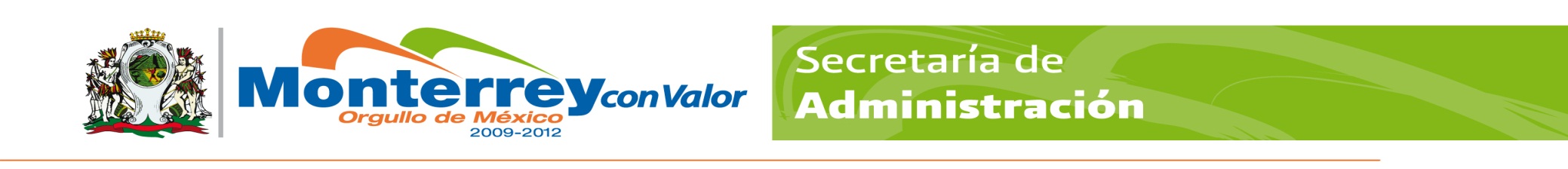 GOBIERNO MUNICIPAL DE MONTERREYSECRETARÍA DE ADMINISTRACIÓNDIRECCION DE RECURSOS HUMANOSPERFIL Y DESCRIPCIÓN DEL PUESTOGOBIERNO MUNICIPAL DE MONTERREYSECRETARÍA DE ADMINISTRACIÓNDIRECCION DE RECURSOS HUMANOSPERFIL Y DESCRIPCIÓN DEL PUESTOGOBIERNO MUNICIPAL DE MONTERREYSECRETARÍA DE ADMINISTRACIÓNDIRECCION DE RECURSOS HUMANOSPERFIL Y DESCRIPCIÓN DEL PUESTOGOBIERNO MUNICIPAL DE MONTERREYSECRETARÍA DE ADMINISTRACIÓNDIRECCION DE RECURSOS HUMANOSPERFIL Y DESCRIPCIÓN DEL PUESTOGOBIERNO MUNICIPAL DE MONTERREYSECRETARÍA DE ADMINISTRACIÓNDIRECCION DE RECURSOS HUMANOSPERFIL Y DESCRIPCIÓN DEL PUESTOGOBIERNO MUNICIPAL DE MONTERREYSECRETARÍA DE ADMINISTRACIÓNDIRECCION DE RECURSOS HUMANOSPERFIL Y DESCRIPCIÓN DEL PUESTOGOBIERNO MUNICIPAL DE MONTERREYSECRETARÍA DE ADMINISTRACIÓNDIRECCION DE RECURSOS HUMANOSPERFIL Y DESCRIPCIÓN DEL PUESTOGOBIERNO MUNICIPAL DE MONTERREYSECRETARÍA DE ADMINISTRACIÓNDIRECCION DE RECURSOS HUMANOSPERFIL Y DESCRIPCIÓN DEL PUESTOIdentificación:Identificación:Identificación:Identificación:Identificación:Identificación:Identificación:Identificación:Identificación:Identificación:Centro de costos:Centro de costos:Centro de costos:164-005164-005164-005Fecha: Fecha: 31 Diciembre 201831 Diciembre 2018Título del puesto:Título del puesto:Título del puesto:PLOMEROPLOMEROPLOMEROPLOMEROPLOMEROPLOMEROPLOMEROPuesto:Puesto:Puesto:PlomeroPlomeroPlomeroPlomeroPlomeroPlomeroPlomeroSecretaría:Secretaría:Secretaría:Secretaria de Servicios PúblicosSecretaria de Servicios PúblicosSecretaria de Servicios PúblicosSecretaria de Servicios PúblicosSecretaria de Servicios PúblicosSecretaria de Servicios PúblicosSecretaria de Servicios PúblicosDirección:Dirección:Dirección:Dirección Operativa Zona NorteDirección Operativa Zona NorteDirección Operativa Zona NorteDirección Operativa Zona NorteDirección Operativa Zona NorteDirección Operativa Zona NorteDirección Operativa Zona NorteÁrea:Área:Área:Coordinación Operativa deMantenimiento VialCoordinación Operativa deMantenimiento VialCoordinación Operativa deMantenimiento VialCoordinación Operativa deMantenimiento VialCoordinación Operativa deMantenimiento VialCoordinación Operativa deMantenimiento VialCoordinación Operativa deMantenimiento VialOrganización:Organización:Organización:Organización:Organización:Organización:Organización:Organización:Organización:Organización:Puesto al que le reporta:Puesto al que le reporta:Puesto al que le reporta:EncargadoEncargadoEncargadoEncargadoEncargadoEncargadoEncargadoPuestos que le reportan:Puestos que le reportan:Puestos que le reportan:AyudanteAyudanteAyudanteAyudanteAyudanteAyudanteAyudanteObjetivo del puesto:Objetivo del puesto:Objetivo del puesto:Objetivo del puesto:Objetivo del puesto:Objetivo del puesto:Objetivo del puesto:Objetivo del puesto:Objetivo del puesto:Objetivo del puesto:Mantener en buen funcionamiento las instalaciones e infraestructura de la Dirección operativa y de la zona centro del municipio, reparando e instalando tuberías y realizando trabajos de plomería.Mantener en buen funcionamiento las instalaciones e infraestructura de la Dirección operativa y de la zona centro del municipio, reparando e instalando tuberías y realizando trabajos de plomería.Mantener en buen funcionamiento las instalaciones e infraestructura de la Dirección operativa y de la zona centro del municipio, reparando e instalando tuberías y realizando trabajos de plomería.Mantener en buen funcionamiento las instalaciones e infraestructura de la Dirección operativa y de la zona centro del municipio, reparando e instalando tuberías y realizando trabajos de plomería.Mantener en buen funcionamiento las instalaciones e infraestructura de la Dirección operativa y de la zona centro del municipio, reparando e instalando tuberías y realizando trabajos de plomería.Mantener en buen funcionamiento las instalaciones e infraestructura de la Dirección operativa y de la zona centro del municipio, reparando e instalando tuberías y realizando trabajos de plomería.Mantener en buen funcionamiento las instalaciones e infraestructura de la Dirección operativa y de la zona centro del municipio, reparando e instalando tuberías y realizando trabajos de plomería.Mantener en buen funcionamiento las instalaciones e infraestructura de la Dirección operativa y de la zona centro del municipio, reparando e instalando tuberías y realizando trabajos de plomería.Mantener en buen funcionamiento las instalaciones e infraestructura de la Dirección operativa y de la zona centro del municipio, reparando e instalando tuberías y realizando trabajos de plomería.Mantener en buen funcionamiento las instalaciones e infraestructura de la Dirección operativa y de la zona centro del municipio, reparando e instalando tuberías y realizando trabajos de plomería.Responsabilidad:Responsabilidad:Responsabilidad:Responsabilidad:Responsabilidad:Responsabilidad:Responsabilidad:Responsabilidad:Responsabilidad:Responsabilidad:Cumplir con los lineamientos del reglamento interno del trabajo  Conocer y cumplir con la política y objetivos de calidad de la Dirección y de la Secretaria.Conocer y aplicar los procedimientos de trabajo de acuerdo al manual operativo de su departamentoCumplir con los trabajos diarios encomendados por su superior.Hacer buen uso de materiales, equipo y herramientas a su cargo.Utilizar el uniforme, zapatos y equipo de seguridad que le sea entregado para las labores diarias.  Cumplir con los lineamientos del reglamento interno del trabajo  Conocer y cumplir con la política y objetivos de calidad de la Dirección y de la Secretaria.Conocer y aplicar los procedimientos de trabajo de acuerdo al manual operativo de su departamentoCumplir con los trabajos diarios encomendados por su superior.Hacer buen uso de materiales, equipo y herramientas a su cargo.Utilizar el uniforme, zapatos y equipo de seguridad que le sea entregado para las labores diarias.  Cumplir con los lineamientos del reglamento interno del trabajo  Conocer y cumplir con la política y objetivos de calidad de la Dirección y de la Secretaria.Conocer y aplicar los procedimientos de trabajo de acuerdo al manual operativo de su departamentoCumplir con los trabajos diarios encomendados por su superior.Hacer buen uso de materiales, equipo y herramientas a su cargo.Utilizar el uniforme, zapatos y equipo de seguridad que le sea entregado para las labores diarias.  Cumplir con los lineamientos del reglamento interno del trabajo  Conocer y cumplir con la política y objetivos de calidad de la Dirección y de la Secretaria.Conocer y aplicar los procedimientos de trabajo de acuerdo al manual operativo de su departamentoCumplir con los trabajos diarios encomendados por su superior.Hacer buen uso de materiales, equipo y herramientas a su cargo.Utilizar el uniforme, zapatos y equipo de seguridad que le sea entregado para las labores diarias.  Cumplir con los lineamientos del reglamento interno del trabajo  Conocer y cumplir con la política y objetivos de calidad de la Dirección y de la Secretaria.Conocer y aplicar los procedimientos de trabajo de acuerdo al manual operativo de su departamentoCumplir con los trabajos diarios encomendados por su superior.Hacer buen uso de materiales, equipo y herramientas a su cargo.Utilizar el uniforme, zapatos y equipo de seguridad que le sea entregado para las labores diarias.  Cumplir con los lineamientos del reglamento interno del trabajo  Conocer y cumplir con la política y objetivos de calidad de la Dirección y de la Secretaria.Conocer y aplicar los procedimientos de trabajo de acuerdo al manual operativo de su departamentoCumplir con los trabajos diarios encomendados por su superior.Hacer buen uso de materiales, equipo y herramientas a su cargo.Utilizar el uniforme, zapatos y equipo de seguridad que le sea entregado para las labores diarias.  Cumplir con los lineamientos del reglamento interno del trabajo  Conocer y cumplir con la política y objetivos de calidad de la Dirección y de la Secretaria.Conocer y aplicar los procedimientos de trabajo de acuerdo al manual operativo de su departamentoCumplir con los trabajos diarios encomendados por su superior.Hacer buen uso de materiales, equipo y herramientas a su cargo.Utilizar el uniforme, zapatos y equipo de seguridad que le sea entregado para las labores diarias.  Cumplir con los lineamientos del reglamento interno del trabajo  Conocer y cumplir con la política y objetivos de calidad de la Dirección y de la Secretaria.Conocer y aplicar los procedimientos de trabajo de acuerdo al manual operativo de su departamentoCumplir con los trabajos diarios encomendados por su superior.Hacer buen uso de materiales, equipo y herramientas a su cargo.Utilizar el uniforme, zapatos y equipo de seguridad que le sea entregado para las labores diarias.  Cumplir con los lineamientos del reglamento interno del trabajo  Conocer y cumplir con la política y objetivos de calidad de la Dirección y de la Secretaria.Conocer y aplicar los procedimientos de trabajo de acuerdo al manual operativo de su departamentoCumplir con los trabajos diarios encomendados por su superior.Hacer buen uso de materiales, equipo y herramientas a su cargo.Utilizar el uniforme, zapatos y equipo de seguridad que le sea entregado para las labores diarias.  Cumplir con los lineamientos del reglamento interno del trabajo  Conocer y cumplir con la política y objetivos de calidad de la Dirección y de la Secretaria.Conocer y aplicar los procedimientos de trabajo de acuerdo al manual operativo de su departamentoCumplir con los trabajos diarios encomendados por su superior.Hacer buen uso de materiales, equipo y herramientas a su cargo.Utilizar el uniforme, zapatos y equipo de seguridad que le sea entregado para las labores diarias.  Funciones / Desempeño:Funciones / Desempeño:Funciones / Desempeño:Funciones / Desempeño:Funciones / Desempeño:Funciones / Desempeño:Funciones / Desempeño:Funciones / Desempeño:Funciones / Desempeño:Funciones / Desempeño:Reportar con su jefe inmediato para registrar su asistencia y recibir instrucciones de trabajo.Preparar la herramienta necesaria para su trabajo.Realizar los trabajos que le sean encomendados por su jefe inmediatoDetener y reparar de fugas. Cambiar tuberías y mantenimiento de las instalacionesRuptura y reparar  zanjas e introducción de tuberíasMantener limpia el área de trabajo.Devolver al almacén de los materiales no utilizados en los trabajos diarios.Limpiar y ordenar, en los lugares asignados, las herramientas y equipo utilizado en el turno de trabajo.Reportar con su jefe inmediato para registrar su asistencia y recibir instrucciones de trabajo.Preparar la herramienta necesaria para su trabajo.Realizar los trabajos que le sean encomendados por su jefe inmediatoDetener y reparar de fugas. Cambiar tuberías y mantenimiento de las instalacionesRuptura y reparar  zanjas e introducción de tuberíasMantener limpia el área de trabajo.Devolver al almacén de los materiales no utilizados en los trabajos diarios.Limpiar y ordenar, en los lugares asignados, las herramientas y equipo utilizado en el turno de trabajo.Reportar con su jefe inmediato para registrar su asistencia y recibir instrucciones de trabajo.Preparar la herramienta necesaria para su trabajo.Realizar los trabajos que le sean encomendados por su jefe inmediatoDetener y reparar de fugas. Cambiar tuberías y mantenimiento de las instalacionesRuptura y reparar  zanjas e introducción de tuberíasMantener limpia el área de trabajo.Devolver al almacén de los materiales no utilizados en los trabajos diarios.Limpiar y ordenar, en los lugares asignados, las herramientas y equipo utilizado en el turno de trabajo.Reportar con su jefe inmediato para registrar su asistencia y recibir instrucciones de trabajo.Preparar la herramienta necesaria para su trabajo.Realizar los trabajos que le sean encomendados por su jefe inmediatoDetener y reparar de fugas. Cambiar tuberías y mantenimiento de las instalacionesRuptura y reparar  zanjas e introducción de tuberíasMantener limpia el área de trabajo.Devolver al almacén de los materiales no utilizados en los trabajos diarios.Limpiar y ordenar, en los lugares asignados, las herramientas y equipo utilizado en el turno de trabajo.Reportar con su jefe inmediato para registrar su asistencia y recibir instrucciones de trabajo.Preparar la herramienta necesaria para su trabajo.Realizar los trabajos que le sean encomendados por su jefe inmediatoDetener y reparar de fugas. Cambiar tuberías y mantenimiento de las instalacionesRuptura y reparar  zanjas e introducción de tuberíasMantener limpia el área de trabajo.Devolver al almacén de los materiales no utilizados en los trabajos diarios.Limpiar y ordenar, en los lugares asignados, las herramientas y equipo utilizado en el turno de trabajo.Reportar con su jefe inmediato para registrar su asistencia y recibir instrucciones de trabajo.Preparar la herramienta necesaria para su trabajo.Realizar los trabajos que le sean encomendados por su jefe inmediatoDetener y reparar de fugas. Cambiar tuberías y mantenimiento de las instalacionesRuptura y reparar  zanjas e introducción de tuberíasMantener limpia el área de trabajo.Devolver al almacén de los materiales no utilizados en los trabajos diarios.Limpiar y ordenar, en los lugares asignados, las herramientas y equipo utilizado en el turno de trabajo.Reportar con su jefe inmediato para registrar su asistencia y recibir instrucciones de trabajo.Preparar la herramienta necesaria para su trabajo.Realizar los trabajos que le sean encomendados por su jefe inmediatoDetener y reparar de fugas. Cambiar tuberías y mantenimiento de las instalacionesRuptura y reparar  zanjas e introducción de tuberíasMantener limpia el área de trabajo.Devolver al almacén de los materiales no utilizados en los trabajos diarios.Limpiar y ordenar, en los lugares asignados, las herramientas y equipo utilizado en el turno de trabajo.Reportar con su jefe inmediato para registrar su asistencia y recibir instrucciones de trabajo.Preparar la herramienta necesaria para su trabajo.Realizar los trabajos que le sean encomendados por su jefe inmediatoDetener y reparar de fugas. Cambiar tuberías y mantenimiento de las instalacionesRuptura y reparar  zanjas e introducción de tuberíasMantener limpia el área de trabajo.Devolver al almacén de los materiales no utilizados en los trabajos diarios.Limpiar y ordenar, en los lugares asignados, las herramientas y equipo utilizado en el turno de trabajo.Reportar con su jefe inmediato para registrar su asistencia y recibir instrucciones de trabajo.Preparar la herramienta necesaria para su trabajo.Realizar los trabajos que le sean encomendados por su jefe inmediatoDetener y reparar de fugas. Cambiar tuberías y mantenimiento de las instalacionesRuptura y reparar  zanjas e introducción de tuberíasMantener limpia el área de trabajo.Devolver al almacén de los materiales no utilizados en los trabajos diarios.Limpiar y ordenar, en los lugares asignados, las herramientas y equipo utilizado en el turno de trabajo.Reportar con su jefe inmediato para registrar su asistencia y recibir instrucciones de trabajo.Preparar la herramienta necesaria para su trabajo.Realizar los trabajos que le sean encomendados por su jefe inmediatoDetener y reparar de fugas. Cambiar tuberías y mantenimiento de las instalacionesRuptura y reparar  zanjas e introducción de tuberíasMantener limpia el área de trabajo.Devolver al almacén de los materiales no utilizados en los trabajos diarios.Limpiar y ordenar, en los lugares asignados, las herramientas y equipo utilizado en el turno de trabajo.Perfil del Puesto:Perfil del Puesto:Perfil del Puesto:Perfil del Puesto:Perfil del Puesto:Perfil del Puesto:Perfil del Puesto:Perfil del Puesto:Perfil del Puesto:Perfil del Puesto:EspecificaciónCaracterísticasCaracterísticasCaracterísticasCaracterísticasCaracterísticasCaracterísticasRequerimientoRequerimientoRequerimientoEducaciónPrimariaPrimariaPrimariaPrimariaPrimariaPrimariaIndispensableIndispensableIndispensableExperienciaN/AN/AN/AN/AN/AN/AIndispensableIndispensableIndispensableHabilidades: Manejo de herramientasManejo de herramientasManejo de herramientasManejo de herramientasManejo de herramientasManejo de herramientasIndispensableIndispensableIndispensableHabilidades: Detección y reparación de fugasDetección y reparación de fugasDetección y reparación de fugasDetección y reparación de fugasDetección y reparación de fugasDetección y reparación de fugasIndispensableIndispensableIndispensableConocimientos:Saber leer y escribirSaber leer y escribirSaber leer y escribirSaber leer y escribirSaber leer y escribirSaber leer y escribirIndispensableIndispensableIndispensableConocimientos:Plomería en generalPlomería en generalPlomería en generalPlomería en generalPlomería en generalPlomería en generalIndispensableIndispensableIndispensableConocimientos:Uso y manejo de sustancias y productos químicos que se requieran para realizar sus funcionesUso y manejo de sustancias y productos químicos que se requieran para realizar sus funcionesUso y manejo de sustancias y productos químicos que se requieran para realizar sus funcionesUso y manejo de sustancias y productos químicos que se requieran para realizar sus funcionesUso y manejo de sustancias y productos químicos que se requieran para realizar sus funcionesUso y manejo de sustancias y productos químicos que se requieran para realizar sus funcionesIndispensableIndispensableIndispensableConocimientos:Conocer y aplicar la Política y objetivos de calidad de la Secretaria de Servicios PúblicosConocer y aplicar la Política y objetivos de calidad de la Secretaria de Servicios PúblicosConocer y aplicar la Política y objetivos de calidad de la Secretaria de Servicios PúblicosConocer y aplicar la Política y objetivos de calidad de la Secretaria de Servicios PúblicosConocer y aplicar la Política y objetivos de calidad de la Secretaria de Servicios PúblicosConocer y aplicar la Política y objetivos de calidad de la Secretaria de Servicios PúblicosIndispensableIndispensableIndispensableConocimientos:Conocer y aplicar los procesos de trabajo de acuerdo al manual de procedimientos de su departamentoConocer y aplicar los procesos de trabajo de acuerdo al manual de procedimientos de su departamentoConocer y aplicar los procesos de trabajo de acuerdo al manual de procedimientos de su departamentoConocer y aplicar los procesos de trabajo de acuerdo al manual de procedimientos de su departamentoConocer y aplicar los procesos de trabajo de acuerdo al manual de procedimientos de su departamentoConocer y aplicar los procesos de trabajo de acuerdo al manual de procedimientos de su departamentoIndispensableIndispensableIndispensableActitudes:ServicioServicioServicioServicioServicioServicioIndispensableIndispensableIndispensableActitudes:DisciplinaDisciplinaDisciplinaDisciplinaDisciplinaDisciplinaIndispensableIndispensableIndispensableActitudes:ResponsabilidadResponsabilidadResponsabilidadResponsabilidadResponsabilidadResponsabilidadIndispensableIndispensableIndispensableEl espacio de: Requerimiento, deberá ser llenado de acuerdo a lo que solicite el puesto  para desempeñar sus actividadesSi es: (I) Indispensable, es que es necesario y/o (D) Deseable, de ser posible que cuente con esas características.El espacio de: Requerimiento, deberá ser llenado de acuerdo a lo que solicite el puesto  para desempeñar sus actividadesSi es: (I) Indispensable, es que es necesario y/o (D) Deseable, de ser posible que cuente con esas características.El espacio de: Requerimiento, deberá ser llenado de acuerdo a lo que solicite el puesto  para desempeñar sus actividadesSi es: (I) Indispensable, es que es necesario y/o (D) Deseable, de ser posible que cuente con esas características.El espacio de: Requerimiento, deberá ser llenado de acuerdo a lo que solicite el puesto  para desempeñar sus actividadesSi es: (I) Indispensable, es que es necesario y/o (D) Deseable, de ser posible que cuente con esas características.El espacio de: Requerimiento, deberá ser llenado de acuerdo a lo que solicite el puesto  para desempeñar sus actividadesSi es: (I) Indispensable, es que es necesario y/o (D) Deseable, de ser posible que cuente con esas características.El espacio de: Requerimiento, deberá ser llenado de acuerdo a lo que solicite el puesto  para desempeñar sus actividadesSi es: (I) Indispensable, es que es necesario y/o (D) Deseable, de ser posible que cuente con esas características.El espacio de: Requerimiento, deberá ser llenado de acuerdo a lo que solicite el puesto  para desempeñar sus actividadesSi es: (I) Indispensable, es que es necesario y/o (D) Deseable, de ser posible que cuente con esas características.El espacio de: Requerimiento, deberá ser llenado de acuerdo a lo que solicite el puesto  para desempeñar sus actividadesSi es: (I) Indispensable, es que es necesario y/o (D) Deseable, de ser posible que cuente con esas características.El espacio de: Requerimiento, deberá ser llenado de acuerdo a lo que solicite el puesto  para desempeñar sus actividadesSi es: (I) Indispensable, es que es necesario y/o (D) Deseable, de ser posible que cuente con esas características.El espacio de: Requerimiento, deberá ser llenado de acuerdo a lo que solicite el puesto  para desempeñar sus actividadesSi es: (I) Indispensable, es que es necesario y/o (D) Deseable, de ser posible que cuente con esas características.Aprobaciones:Aprobaciones:Aprobaciones:Aprobaciones:Aprobaciones:Aprobaciones:Aprobaciones:Aprobaciones:Aprobaciones:SECRETARÍASECRETARÍASECRETARÍASECRETARÍASECRETARÍASECRETARÍASECRETARÍASECRETARÍASECRETARÍAELABORÓ:PEDRO HUGO GUAJARDO GUTIERREZELABORÓ:PEDRO HUGO GUAJARDO GUTIERREZELABORÓ:PEDRO HUGO GUAJARDO GUTIERREZELABORÓ:PEDRO HUGO GUAJARDO GUTIERREZREVISÓ:LIC. ARTURO ZUECK CHAVEZAUTORIZÓ:LIC. DIEGO TREVIÑO MARTINEZAUTORIZÓ:LIC. DIEGO TREVIÑO MARTINEZAUTORIZÓ:LIC. DIEGO TREVIÑO MARTINEZAUTORIZÓ:LIC. DIEGO TREVIÑO MARTINEZCOORDINADOR OPERATIVO COORDINADOR OPERATIVO COORDINADOR OPERATIVO COORDINADOR OPERATIVO ENCARGADO DE LA DIRECCION ADMNISTRATIVADIRECTOR OPERATIVO ZONA NORTEDIRECTOR OPERATIVO ZONA NORTEDIRECTOR OPERATIVO ZONA NORTEDIRECTOR OPERATIVO ZONA NORTEDIRECCIÓN DE RECURSOS HUMANOSDIRECCIÓN DE RECURSOS HUMANOSDIRECCIÓN DE RECURSOS HUMANOSDIRECCIÓN DE RECURSOS HUMANOSDIRECCIÓN DE RECURSOS HUMANOSDIRECCIÓN DE RECURSOS HUMANOSDIRECCIÓN DE RECURSOS HUMANOSDIRECCIÓN DE RECURSOS HUMANOSDIRECCIÓN DE RECURSOS HUMANOSREVISO:LIC. NICOLAS FRANCISCO CERDA LUNAREVISO:LIC. NICOLAS FRANCISCO CERDA LUNAREVISO:LIC. NICOLAS FRANCISCO CERDA LUNAREVISO:LIC. NICOLAS FRANCISCO CERDA LUNAAUTORIZO:LIC. EDGAR GUILLEN CACERESVIGENCIA:31/ENE.2019VIGENCIA:31/ENE.2019VIGENCIA:31/ENE.2019VIGENCIA:31/ENE.2019COORDINADOR DE RECLUTAMIENTO Y SELECCIÓNCOORDINADOR DE RECLUTAMIENTO Y SELECCIÓNCOORDINADOR DE RECLUTAMIENTO Y SELECCIÓNCOORDINADOR DE RECLUTAMIENTO Y SELECCIÓNDIRECTOR DE RECURSOS HUMANOSFECHAFECHAFECHAFECHA